Voorbereiding bedrijfsbezoekTijdens de vergadering van les 2 moet ook het bedrijfsbezoek volgende week voorbereid worden.Wat van belang is, is dat je in Lutjegast moet zien te komen! Dit kan gemakkelijk met de fiets het is 10 km vanaf school. Je krijgt hiervoor ruim de tijd om van en naar het bedrijf te fietsen. 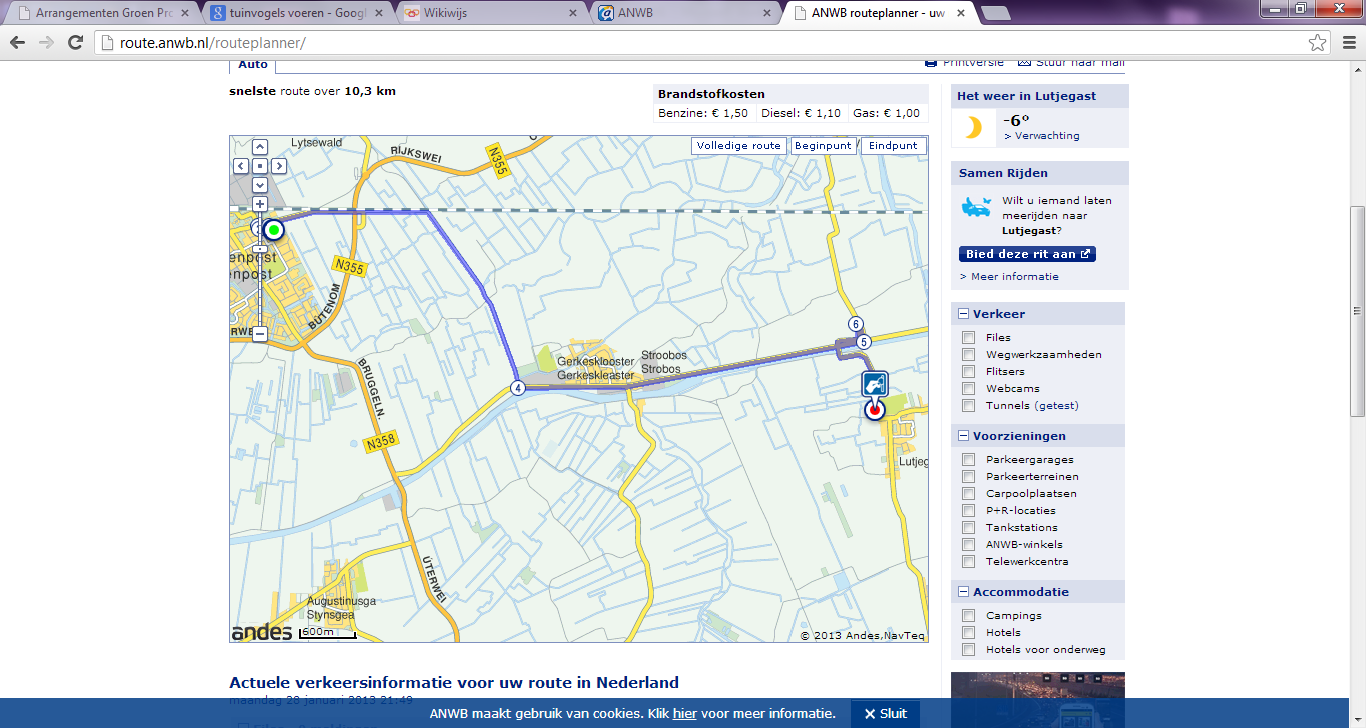 Op het bedrijf krijg je een rondleiding van een medewerker van het bedrijf. Ook de cliënten van de dagbesteding en de andere medewerkers zijn gewoon aanwezig, houdt hier rekening mee. Wat van belang is, is dat je het bezoek goed voorbereid. Zodat je ook voor jullie eigen dierenmorgen zaken kunt leren en indien mogelijk kunt navragen. Daarnaast moet je na de rondleiding (of ervoor, afhankelijk van de planning) een aantal vragen beantwoorden op het bedrijf. Vijf van deze vragen bedenken jullie met je groep zelf. Daar is nu tijd voor. De vragen moeten te maken hebben met jullie doelgroep en te organiseren opdracht. De vragen moeten logisch zijn en zinvol. Vul de vragen op dit papier in. Vraag: ________________________________________________________________________________________________________________________________________________________________________________________________________________________________________________________Van belang om te weten voor ons omdat?:________________________________________________________________________________________________________________________________________________________________________________________________________________________________________________________Welk antwoord verwachten we?________________________________________________________________________________________________________________________________________________________________________________________________________________________________________________________Werkelijke antwoord:________________________________________________________________________________________________________________________________________________________________________________________________________________________________________________________Vraag: ________________________________________________________________________________________________________________________________________________________________________________________________________________________________________________________Van belang om te weten voor ons omdat?:________________________________________________________________________________________________________________________________________________________________________________________________________________________________________________________Welk antwoord verwachten we?________________________________________________________________________________________________________________________________________________________________________________________________________________________________________________________Werkelijke antwoord:________________________________________________________________________________________________________________________________________________________________________________________________________________________________________________________Vraag: ________________________________________________________________________________________________________________________________________________________________________________________________________________________________________________________Van belang om te weten voor ons omdat?:________________________________________________________________________________________________________________________________________________________________________________________________________________________________________________________Welk antwoord verwachten we?________________________________________________________________________________________________________________________________________________________________________________________________________________________________________________________Werkelijke antwoord:________________________________________________________________________________________________________________________________________________________________________________________________________________________________________________________Vraag: ________________________________________________________________________________________________________________________________________________________________________________________________________________________________________________________Van belang om te weten voor ons omdat?:________________________________________________________________________________________________________________________________________________________________________________________________________________________________________________________Welk antwoord verwachten we?________________________________________________________________________________________________________________________________________________________________________________________________________________________________________________________Werkelijke antwoord:________________________________________________________________________________________________________________________________________________________________________________________________________________________________________________________Vraag: ________________________________________________________________________________________________________________________________________________________________________________________________________________________________________________________Van belang om te weten voor ons omdat?:________________________________________________________________________________________________________________________________________________________________________________________________________________________________________________________Welk antwoord verwachten we?________________________________________________________________________________________________________________________________________________________________________________________________________________________________________________________Werkelijke antwoord:________________________________________________________________________________________________________________________________________________________________________________________________________________________________________________________Groepsindeling rondleiding tijdens het bedrijfsbezoek:Groep 1: 09.00 tot 09.20: Beide groepen die aan de slag gaan in een 						verzorgings- /bejaardenhuis.Groep 2: 09.30 tot 9.50: Beide groepen die aan de slag gaan op een BasisschoolGroep 3: 10.00 tot 10.20: Beide groepen die aan de slag gaan op een 						Kinderdagverblijf	Je bent 5 minuten voor de rondleiding aanwezig bij de hoofdingang van het bedrijf (achterkant boerderij). Voor de opdrachten heb je een half uur de tijd, je voert de opdracht met je groep (waarmee je de dierenmorgen organiseert) uit.Om uiterlijk 10.30 verlaat iedereen het bedrijf. Je gaat terug naar school. Hier werk je de vragen en opdrachten verder uit. 